CAP PÂTISSIERÉpreuve EP1 - Tour, petits fours secs et moelleux, gâteaux de voyageCORRIGÉ DE L’ÉPREUVE ÉCRITE - SUJET n° 0000Situation professionnelleVous êtes employé(e) comme ouvrier(e) au sein de la pâtisserie « La nougatine », 11 avenue Garibaldi à Limoges.Cet établissement est engagé dans une démarche de développement durable.Votre responsable vous demande de réaliser différentes prestations dans le respect des consignes et des règles d’hygiène et de sécurité.Partie  - Préparation des activitésVotre chef vous sollicite pour la préparation de la commande ci-dessous.Il vous remet une fiche indiquant les différentes étapes pour réaliser le montage de la bande de Jalousie.1. Sélectionner le produit d’entretien à utiliser pour nettoyer le plan de travail en justifiant votre choix. 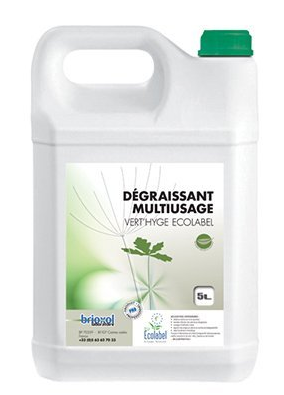 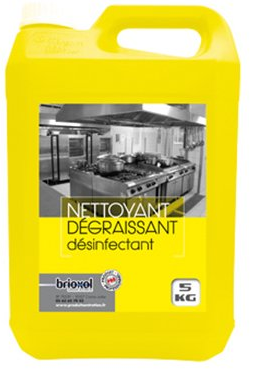 Vous analysez la notice d’utilisation de ce produit.2. Préciser les précautions d’usage des pictogrammes de danger présents sur l’étiquette du produit sélectionné. Lors de l’approvisionnement, vous devez sélectionner et quantifier les matières d’œuvres nécessaires à la production des 10 tartelettes Bourdaloue.3. Sélectionner les matières d’œuvre nécessaires et les quantifierLa Nougatine a organisé ses espaces de stockage de façon rationnelle. Dans chaque réserve, vous sélectionnez les différentes matières premières souhaitées.4. Indiquer le lieu de stockage avant ouverture des produits ci-dessous.Pour ses productions « La Nougatine » dispose de farines de caractéristiques différentes.5. Sélectionner une farine adaptée à la réalisation de la pâte feuilletée en justifiant votre choix.Le chef pâtissier de la « Nougatine » utilise désormais des ovoproduits.6. Préciser trois avantages que présente l’utilisation des ovoproduits par rapport aux œufs coquilles.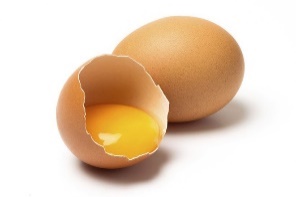 Le chef pâtissier souhaite que vous utilisiez des poires de qualité afin de proposer un produit haut de gamme à l’image de l’entreprise.Vous analysez l’étiquette des poires à votre disposition.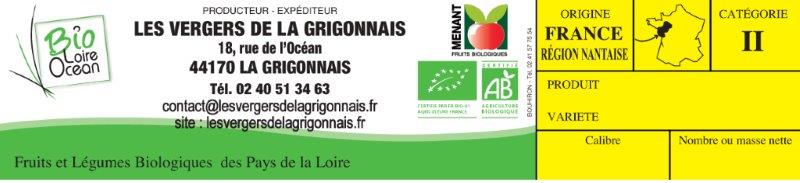 7. Repérer sur l’étiquette deux informations précisant la qualité des poires. Pour la réalisation du flan pâtissier, vous élaborez la crème pâtissière, que vous devez étiqueter avant de la stocker en chambre froide.8. Indiquer les informations devant se trouver sur l’étiquette. 9 Préciser si les informations portées sur l’étiquette sont obligatoires ou non et justifier la nécessité de les indiquer pour assurer la traçabilité. Oui, les informations portées sur l’etiquette sont obligatoires. Dénomination du produit fabriqué : identifier rapidemment le produit stocké.Date/heure de fabrication : elle permet de verifier que la durée de conservation est conforme.Numéro de lot : il fait référence aux matières premières utilisées pour la fabrication du produit et permet de les retrouver. Température de stockage : elle permet de verifier que la température de stockage est conforme.10. Préciser la température de stockage de la crème pâtissière et indiquer les incidences que peut entraîner une rupture de la chaîne du froid sur la qualité sanitaire des produits.La crème pâtissière, après un refroidissement rapide en cellule de refroidissement à maximum 10°C en moins de 2h, doit être stockée à 4°C.Une rupture de la chaine du froid ayant pour conséquence une élévation de la température peut entrainer le développement de certains germes pathogènes et rendre le produit impropre à la consommation.Bon de commandeUne bande de jalousie aux amandes de 10 personnesUn assortiment de feuilletés salés10 Tartelettes BourdaloueUn flan pâtissier de 8 personnes (diamètre 24 cm)0.250 kg de tuiles aux amandes 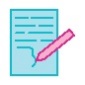 Aide aux correcteursAide aux correcteursAide aux correcteursC – 2.6 Maintenir les locaux et les matériels tout au long de l’activité : ranger, nettoyer, désinfecterC – 2.6 Maintenir les locaux et les matériels tout au long de l’activité : ranger, nettoyer, désinfecterC – 2.6 Maintenir les locaux et les matériels tout au long de l’activité : ranger, nettoyer, désinfecterC – 2.6 Maintenir les locaux et les matériels tout au long de l’activité : ranger, nettoyer, désinfecterCritères de performanceCritères de performanceCritères de positionnementCritères de positionnementExactitude de la réponse et cohérence de la justification. Exactitude de la réponse et cohérence de la justification. DÉBla réponse et la justification sont faussesExactitude de la réponse et cohérence de la justification. Exactitude de la réponse et cohérence de la justification. EXÉExactitude de la réponse et cohérence de la justification. Exactitude de la réponse et cohérence de la justification. OPÉRéponse exacte sans justification.Exactitude de la réponse et cohérence de la justification. Exactitude de la réponse et cohérence de la justification. EXCLa réponse et la justification sont bonnesProduit sélectionnéJustification  du choix :Il a une action complète.Degraissant : agit sur les salissuresDésinfectant : agit sur les micro organismesIl a une action complète.Degraissant : agit sur les salissuresDésinfectant : agit sur les micro organismesAide aux correcteursAide aux correcteursAide aux correcteursC – 2.6 Maintenir les locaux et les matériels tout au long de l’activité : ranger, nettoyer, désinfecterC – 2.6 Maintenir les locaux et les matériels tout au long de l’activité : ranger, nettoyer, désinfecterC – 2.6 Maintenir les locaux et les matériels tout au long de l’activité : ranger, nettoyer, désinfecterC – 2.6 Maintenir les locaux et les matériels tout au long de l’activité : ranger, nettoyer, désinfecterCritères de performanceCritères de performanceCritères de positionnementCritères de positionnementRepérer et interpréter les pictogrammes de danger et appliquer les mesures de précautions aux conséquences.Repérer et interpréter les pictogrammes de danger et appliquer les mesures de précautions aux conséquences.DÉBaucune bonne réponseRepérer et interpréter les pictogrammes de danger et appliquer les mesures de précautions aux conséquences.Repérer et interpréter les pictogrammes de danger et appliquer les mesures de précautions aux conséquences.EXÉ1 bonne réponseRepérer et interpréter les pictogrammes de danger et appliquer les mesures de précautions aux conséquences.Repérer et interpréter les pictogrammes de danger et appliquer les mesures de précautions aux conséquences.OPÉ2 bonnes réponsesRepérer et interpréter les pictogrammes de danger et appliquer les mesures de précautions aux conséquences.Repérer et interpréter les pictogrammes de danger et appliquer les mesures de précautions aux conséquences.EXC3 bonnes réponses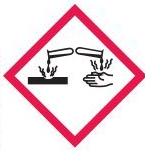 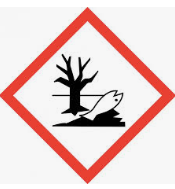 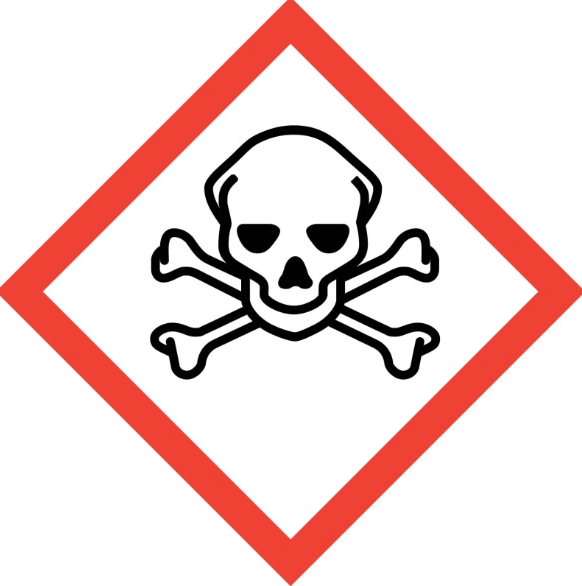 Précaution d’usagePeut-être corrosif pour les yeux et la peau Peut-être nocif pour l’environnement, les milieux naturelsPeut-être toxique ou mortel après une courte exposition Aide aux correcteursAide aux correcteursAide aux correcteursC – 2.2 Analyser la fiche technique et utiliser son carnet de recette personnel C – 2.2 Analyser la fiche technique et utiliser son carnet de recette personnel C – 2.2 Analyser la fiche technique et utiliser son carnet de recette personnel C – 2.2 Analyser la fiche technique et utiliser son carnet de recette personnel Critères de performanceCritères de performanceCritères de positionnementCritères de positionnementIdentification exacte des matières d’œuvre nécessaires.Identification exacte des matières d’œuvre nécessaires.DÉBLes choix de produits ne sont pas adaptés.Identification exacte des matières d’œuvre nécessaires.Identification exacte des matières d’œuvre nécessaires.EXÉLes produits choisis sont adaptés, les erreurs sur les quantités impactent la qualité de la production.Identification exacte des matières d’œuvre nécessaires.Identification exacte des matières d’œuvre nécessaires.OPÉLes produits choisis sont adaptés, quelques erreurs sur les quantités ne remettent pas en cause la production.Identification exacte des matières d’œuvre nécessaires.Identification exacte des matières d’œuvre nécessaires.EXCL’ensemble des réponses apportées est exact.IngrédientsIngrédientsQuantitésLait UHTFarine Minimum 300 gPoires fraîches Minimum 5 piècesBeurreMinimum 120 gPoudre d’amandesMinimum 80 gSucre en poudreMinimum 80 gOvoproduit pasteurisé Minimum 20 gOvoproduit congelé (blancs)Œuf Minimum 80 gGousse de vanille1 pièceSel Facultatif/ Minimum 1 gNappage blond Minimum 50 gAutres produits éventuels,Préciser :Amandes effilées, rhum ou autres alcool ou toutes autre réponse acceptable….Quantités suffisantes/QSAide aux correcteursAide aux correcteursAide aux correcteursC – 1.3 Ranger les produits dans les lieux adaptés et supports appropriés.C – 1.3 Ranger les produits dans les lieux adaptés et supports appropriés.C – 1.3 Ranger les produits dans les lieux adaptés et supports appropriés.C – 1.3 Ranger les produits dans les lieux adaptés et supports appropriés.Critères de performanceCritères de performanceCritères de positionnementCritères de positionnementExactitude des réponses.Exactitude des réponses.DÉB0 à 1  bonne réponseExactitude des réponses.Exactitude des réponses.EXÉ2 à 5 bonnes réponsesExactitude des réponses.Exactitude des réponses.OPÉ6 à 8 bonnes réponsesExactitude des réponses.Exactitude des réponses.EXCToutes les réponses exactesRéserve sèche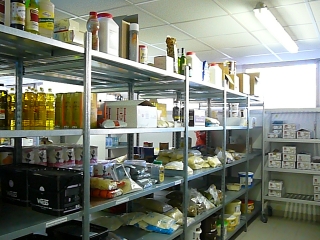 Chambre froide positive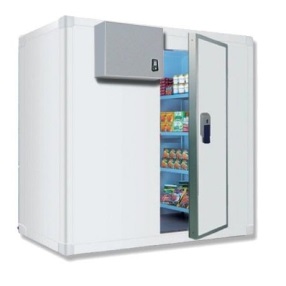 Chambre froide négative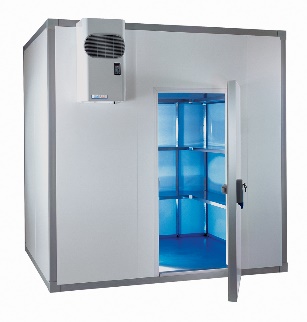 Lait UHTLait UHTFarine Farine Poires fraîchesPoires fraîchesBeurreBeurrePoudre d’amandesPoudre d’amandesSucre en poudreSucre en poudreNappage blond Nappage blond Ovoproduit congelé Ovoproduit congelé Gousse de vanilleGousse de vanilleAide aux correcteursAide aux correcteursAide aux correcteursC – 3.4 Élaborer une pâte levée et levée feuilletée, tourer, diviser, façonner et conduire une fermentationC – 3.4 Élaborer une pâte levée et levée feuilletée, tourer, diviser, façonner et conduire une fermentationC – 3.4 Élaborer une pâte levée et levée feuilletée, tourer, diviser, façonner et conduire une fermentationC – 3.4 Élaborer une pâte levée et levée feuilletée, tourer, diviser, façonner et conduire une fermentationCritères de performanceCritères de performanceCritères de positionnementCritères de positionnementConformité du choix et cohérence de la justification.Conformité du choix et cohérence de la justification.DÉBla réponse et la justification sont faussesConformité du choix et cohérence de la justification.Conformité du choix et cohérence de la justification.EXÉConformité du choix et cohérence de la justification.Conformité du choix et cohérence de la justification.OPÉBonne réponse ou justification seuleConformité du choix et cohérence de la justification.Conformité du choix et cohérence de la justification.EXCLa réponse et la justification sont bonnesFarine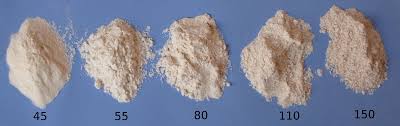 Farine sélectionnéeJustification de ce choixLa farine T55 est la plus adaptée, moins riche en Gluten que la T45 elle donne peu d’élasticité à la pâte feuilletée, les produits obtenus se déforment peu.La farine T55 est la plus adaptée, moins riche en Gluten que la T45 elle donne peu d’élasticité à la pâte feuilletée, les produits obtenus se déforment peu.La farine T55 est la plus adaptée, moins riche en Gluten que la T45 elle donne peu d’élasticité à la pâte feuilletée, les produits obtenus se déforment peu.La farine T55 est la plus adaptée, moins riche en Gluten que la T45 elle donne peu d’élasticité à la pâte feuilletée, les produits obtenus se déforment peu.La farine T55 est la plus adaptée, moins riche en Gluten que la T45 elle donne peu d’élasticité à la pâte feuilletée, les produits obtenus se déforment peu.Aide aux correcteursAide aux correcteursAide aux correcteursC – 3.1 Elaborer une crème par cuisson C – 3.1 Elaborer une crème par cuisson C – 3.1 Elaborer une crème par cuisson C – 3.1 Elaborer une crème par cuisson Critères de performanceCritères de performanceCritères de positionnementCritères de positionnementCohérence des réponsesCohérence des réponsesDÉBAucune bonne réponseCohérence des réponsesCohérence des réponsesEXÉ1 réponse cohérenceCohérence des réponsesCohérence des réponsesOPÉ2 réponses cohérentesCohérence des réponsesCohérence des réponsesEXC3 réponses cohérentesAvantage n° 1Réduction des risques bactériologiques : pas de cassage des œufs et risques liés à la coquille, ovoproduits sont pasteurisésAvantage n° 2Gain de temps/rapidité d’utilisation : pas de temps passé à clarifierAvantage n° 3Gain de place/stockage facileAide aux correcteursAide aux correcteursAide aux correcteursC – 2.4 Rassembler les produits nécessaires à la réalisation d’une productionC – 2.4 Rassembler les produits nécessaires à la réalisation d’une productionC – 2.4 Rassembler les produits nécessaires à la réalisation d’une productionC – 2.4 Rassembler les produits nécessaires à la réalisation d’une productionCritères de performanceCritères de performanceCritères de positionnementCritères de positionnementExactitude du repérage.Exactitude du repérage.DÉB0 bonne réponseExactitude du repérage.Exactitude du repérage.EXÉExactitude du repérage.Exactitude du repérage.OPÉ1 bonne réponseExactitude du repérage.Exactitude du repérage.EXC2 bonnes réponses  Les logos agriculture biologique (AB et logo « feuille » européen)   L’indication de catégorie, ici catégorie 2Aide aux correcteurs – Questions 8 et 9Aide aux correcteurs – Questions 8 et 9Aide aux correcteurs – Questions 8 et 9C – 2.8 Protéger et conditionner les produits en cours d’élaboration et effectuer leur traçabilitéC – 2.8 Protéger et conditionner les produits en cours d’élaboration et effectuer leur traçabilitéC – 2.8 Protéger et conditionner les produits en cours d’élaboration et effectuer leur traçabilitéC – 2.8 Protéger et conditionner les produits en cours d’élaboration et effectuer leur traçabilitéCritères de performanceCritères de performanceCritères de positionnementCritères de positionnementIdentification exacte des information et cohérence des justifications. Identification exacte des information et cohérence des justifications. DÉBPlus de 3 erreurs/oublis ou absence de justification.Identification exacte des information et cohérence des justifications. Identification exacte des information et cohérence des justifications. EXÉIdentification et justification approximativesIdentification exacte des information et cohérence des justifications. Identification exacte des information et cohérence des justifications. OPÉIdentification complète et justification approximative.Identification exacte des information et cohérence des justifications. Identification exacte des information et cohérence des justifications. EXCIdentification complète et justification cohérente.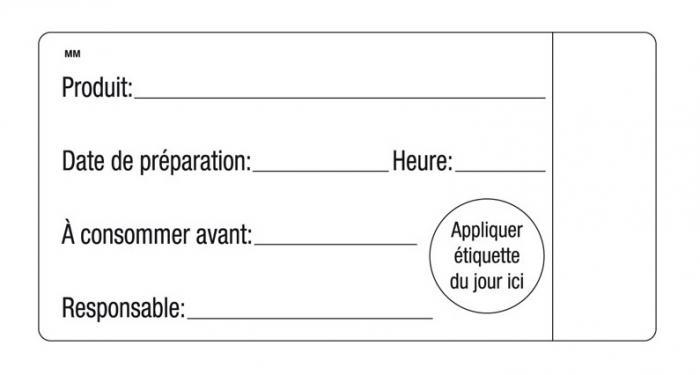 Aide aux correcteursAide aux correcteursAide aux correcteursC – 1.3 Ranger les produits dans les lieux adaptés et sur les supports appropriés.C – 1.3 Ranger les produits dans les lieux adaptés et sur les supports appropriés.C – 1.3 Ranger les produits dans les lieux adaptés et sur les supports appropriés.C – 1.3 Ranger les produits dans les lieux adaptés et sur les supports appropriés.Critères de performanceCritères de performanceCritères de positionnementCritères de positionnementConformité de la réponse. Conformité de la réponse. DÉBTempérature fausse.Conformité de la réponse. Conformité de la réponse. EXÉTempérature exacte sans relevé des incidences.Conformité de la réponse. Conformité de la réponse. OPÉTempérature exacte et incidences approximatives.Conformité de la réponse. Conformité de la réponse. EXCTempérature et incidences exactes